NOTAS A LOS ESTADOS FINANCIEROS DEL SISTEMA PARA EL DESARROLLO INTEGRAL DE LA FAMILIA DEL ESTADO DE QUERETARO.Con el propósito de dar cumplimiento a los artículos 46 y 49 de la Ley General de Contabilidad Gubernamental (LGCG), así como a la normatividad emitida por el Consejo Nacional de Armonización Contable (CONAC), en seguida, se presentan las notas a los estados financieros correspondientes al ejercicio fiscal 2017, teniendo presente los postulados de revelación suficiente e importancia relativa con la finalidad de que la información sea de mayor utilidad para los usuarios. Los tres tipos de notas que acompañan a los estados financieros, son:a) Notas de Desgloseb) Notas de Memoriac) Notas de Gestión AdministrativaNotas de Desglose:Notas al Estado de Situación FinancieraActivoEfectivo y equivalentesEn este apartado se informa el tipo y monto de los fondos con afectación específica al 31 de diciembre del 2017:(Pesos)Asimismo, se informa el tipo, el monto y el plazo de las inversiones temporales menores a tres meses al 31 de diciembre del 2017:(Pesos)Dentro del importe que se reporta en los bancos de Fondos de Afectación Especifica se tiene un importe de $36,095.37 (Treinta y seis mil noventa y cinco pesos 37/100 M.N.), corresponden a recursos  propios de la Entidad, los cuales se utilizan para mantener las  aperturas de las cuentas de cheques, manejo de cuentas, comisiones por servicios de SPEI y redondeos en enteros ante instancias Federales o Estatales. Cabe mencionar que se buscó con las instituciones bancarias para que  se tuviera un instrumento en donde se pudieran manejar los recursos de los Convenios del SNDIF en chequeras para que al aperturar las cuentas necesarias por cada convenio se depositara un importe mínimo, logrando con BANAMEX tener abiertas sin cobro de comisión por saldo mínimo, ni manejo, debido a que son cuentas que se requieren cada año, en este mes se cancelaron 16 cuentas bancarias de recursos  etiquetados, debido a que fueron reintegrados recursos a la Dirección de gasto social  por conceptos de capital no ejercido, intereses y sanciones de obra y  a DIF Nacional   en su caso por contar solo con recursos propios como apertura de las mismas de ejercicios anteriores.Derechos a recibir efectivo o equivalentes y bienes o servicios a recibir:Corresponde integrar en este apartado, por tipo de contribución, los montos al 31 de diciembre del 2017 que se encuentren pendientes de cobro y por recuperar de hasta cinco ejercicios anteriores se integran como se muestra a continuación:En el rubro de Derechos a Recibir en Efectivo o Equivalentes que se reportan con una antigüedad mayor a 90 días corresponden a Programas Alimentarios y Arrendamientos de inmuebles, cada uno de estos programas están realizando la gestión cobro con los deudores para que estos saldos sean cubiertos a la brevedad.
Los ingresos por recuperar correspondientes a arrendamientos de inmuebles el departamento de Jurídico y Control Patrimonial están realizando los procesos de cobranza en forma judicial y extrajudicial, debido a que el importe que se presenta mayor a 365 días se encuentran en litigio con expediente en juzgados.Bienes Disponibles para su Transformación o Consumo (Inventarios – Almacén):Almacén:El Almacén se integra de los Donativos recibidos en especie hasta el mes de Diciembre de 2014, los cuales se registraron de acuerdo a lo publicado el 18 de noviembre de 2011 donde se emiten las Reglas Específicas del Registro y Valoración del Patrimonio, por lo que en “El apartado V. Valor Inicial Y Posterior Del Activo, Pasivo Y Hacienda Pública / Patrimonio está relacionado con los Postulados Básicos de Contabilidad Gubernamental (PBCG). En particular el postulado de “Valuación” que menciona lo siguiente:“Todos los eventos que afecten económicamente al ente público deben ser cuantificados en términos monetarios y se registrarán al costo histórico o al valor económico más objetivo registrándose en moneda nacional”.Explicación del Postulado Básico:a. El costo histórico de las operaciones corresponde al monto erogado para su adquisición conforme a la documentación contable original justificativa y comprobatoria, o bien a su valor estimado o de avalúo en caso de ser producto de una donación, expropiación, adjudicación o dación en pago.Inversiones FinancierasLa entidad no cuenta con inversiones financiera en este mes de Diciembre, por lo que no compone saldos de participaciones y aportaciones al capital, en consecuencia no se origina explicación.Bienes muebles, inmuebles e intangiblesLos bienes muebles, Inmuebles e Intangibles, se integran como se muestra a continuación:El método de depreciación que se utilizará es el conocido como método de línea recta, en virtud de que se considera en función del tiempo y no del uso, que es como lo indica lo publicado el 18 de noviembre de 2011 donde se emiten las Reglas Específicas del Registro y Valoración del Patrimonio, que dice: “El monto de la depreciación como la amortización se calculará considerando el costo de adquisición del activo depreciable o amortizable, menos su valor de desecho, entre los años correspondientes a su vida útil o su vida económica; registrándose en los gastos del período, con el objetivo de conocer el gasto patrimonial, por el servicio que está dando el activo, lo cual redundará en una estimación adecuada de la utilidad en un ente público lucrativo o del costo de operación en un ente público con fines exclusivamente gubernamentales o sin fines de lucro, y en una cuenta complementaria de activo como depreciación o amortización acumulada, a efecto de poder determinar el valor neto o el monto por depreciar o amortizar restante.Cálculo de la depreciación o amortización:Costo de adquisición: Es el monto pagado de efectivo o equivalentes por un activo o servicio al momento de su adquisición.Vida útil de un activo: Es el período durante el que se espera utilizar el activo por parte del ente público.Por lo que la tasas aplicables serán las que se arrojen de acuerdo a la formula descrita por las Reglas Específicas del Registro y Valoración del Patrimonio, a cada bien y se dará a conocer los criterios que se aplicarán en los mismos.Estimaciones y DeteriorosSe utilizará el método  de cancelación directa, la cual se determina según criterio de la junta Directiva  como la figura de máxima autoridad y facultad para la determinación de aplicación de registro contable una vez  agotadas las gestiones de  cobro pertinentes y resultase evidente que una cuenta ya no podrá recuperarse.Otros Activos:Los otros activos, se integran como se muestra a continuación:PASIVOLos pasivos a corto plazo se integran como se muestra a continuación:
Cabe mencionar que se tiene la liquidez para afrontar las obligaciones contraídas a la fecha.NOTAS AL ESTADO DE ACTIVIDADESINGRESOSIngresos de Gestión:Los Ingresos devengados de Gestión del mes se integran al tercer nivel del clasificador como se muestra a continuación:Los ingresos que se devengaron durante el mes de Diciembre, de acuerdo a la importancia que representan sobre el total de Ingresos son:• Transferencias, Asignaciones y Subsidios: Ministración estatal del subsidio de operación de los gastos pagados de servicios personales y servicios básicos del mes de Diciembre por Oficialía Mayor del Poder Ejecutivo del Estado, con el fin de que el ingreso y gasto de estos conceptos se reflejen en el mes en que se efectúan, se toma la acción que se aplicara durante el ejercicio actual una vez realizada la consulta con los Auditores externos, consiste en cancelar el registro contable que se genera al momento de emitir el recibo fiscal (CFDI) el cual se efectúa al siguiente mes, con el propósito de registrar el ingreso en el mes que corresponde se emite recibo no fiscal para que los movimientos sean reflejados en los módulos del sistema financiero SA7. Se aclara que solo se efectúa la cancelación del registro contable y presupuestal, por lo que el documento fiscal sigue siendo válido ante el SAT. Estos ingresos representan el 60.00 % del total.• Aportaciones: Ministraciones federales para obras y acciones a través de la Dirección Obra Pública y Gasto Social de la Secretaría de Planeación y Finanzas del Poder Ejecutivo del Estado, recursos de FAM Social  destinados a la adquisición de  productos alimenticios : Desayunos en la modalidad de caliente y frio correspondiente a Diciembre,  Insumos para complementos nutricionales niños  menores y mayores de un año, correspondiente  a la Dotación del mes de Diciembre, sujetos vulnerables dotación Noviembre .   Insumos perecederos huevo correspondiente al mes de octubre, noviembre y diciembre.  Ingreso representa el 24.19% del total del de Diciembre.• Ingresos por recursos propios generados de cuotas de recuperación de los servicios proporcionados por los diferentes programas del SEDIF, Venta de Bases por licitación, programas alimentarios (desayunos escolares y complementos nutricionales, arrendamientos de inmuebles, rendimientos en chequeras e inversiones, donativos recibidos en efectivo por el 2% del Convenio con la Cámara Mexicana de Industria de la Construcción (CMIC), espacios de máquinas expendedoras para Actividades propias y donativos en especie de nuestros benefactores  Home Depot México S. de R.L. de C.V, Koala Solutions Comercial, Ortopedia Mostkoff, entre otros donantes. Ingresos que representan el 19.25% del total de ingresos del mes de Diciembre.• Ingresos generados de recursos etiquetados federales a través de las chequeras e inversiones de un día (mesa de dinero con instrumentos seguros) y por penalizaciones en incumplimiento en tiempo de entrega de proveedores de programas alimentarios y escuelas de tiempo completo, y recuperaciones por siniestros vehiculares. Representando el -0.85% del total de los ingresos de Diciembre.Gastos y Otras Pérdidas.Se toman en consideración aquellos gastos que en el mes representaron un importe igual o mayor al 10% del total de los gastos.NOTAS AL ESTADO DE VARIACIONES EN LA HACIENDA PÚBLICA / PATRIMONIOPATRIMONIO CONTRIBUIDOEn este mes de Diciembre,  no presenta  movimiento en la columna de Patrimonio Generado de Ejercicios anteriores.PATRIMONIO GENERADOEn este mes de Diciembre,  no presenta  movimiento en la columna de Patrimonio Generado de Ejercicios anteriores.NOTAS AL ESTADO DE FLUJO DE EFECTIVOEFECTIVO Y EQUIVALENTESEl análisis de los saldos iniciales y finales que figuran en la última parte del Estado de Flujo de Efectivo en la cuenta de efectivo y equivalentes que se integra a Diciembre como se muestra a continuación:Se detallan las adquisiciones de bienes muebles al 31 de diciembre del 2017:De las adquisiciones de bienes muebles del mes que se reportan en el cuadro superior, el importe que se pagó durante el mes fue por un importe de $3, 412,384.18 (Tres millones cuatrocientos doce mil trescientos ochenta y cuatro pesos 18/100 M.N.)  de las adquisiciones registradas, donde hubo adquisiciones con  recurso federal y el mayor importe fue adquisiciones de equipo de transporte para ser asignados al programa de programas alimentarios   unidades adquiridas con recurso propio de la entidad.Cabe mencionar que la depreciación de los bienes muebles, se realizó a partir de los bienes adquiridos en el ejercicio del 2013 y se está efectuando en forma mensual.CONCILIACIÓN ENTRE LOS INGRESOS PRESUPUESTARIOS Y CONTABLES, ASÍ COMO LOS EGRESOS PRESUPUESTARIOS Y LOS GASTOS CONTABLESA. Conciliación entre los Ingresos Presupuestarios y Contables:CORRESPONDIENTE: DEL 01 DE ENERO  AL 31 DE DICIEMBRE DEL 2017
(PESOS)B. Conciliación entre los Egresos Presupuestarios y los Gastos Contables:CORRESPONDIENTE: DEL 01 DE ENERO AL 31 DE DICIEMBRE  DEL 2017
(PESOS)Notas de MemoriaNotas al Estado de Situación FinancieraLas cuentas de orden se utilizan para registrar movimientos de valores que no afecten o modifiquen el balance del ente contable, sin embargo, su incorporación en libros es necesaria con fines de recordatorio contable, de control y en general sobre los aspectos administrativos, o bien, para consignar sus derechos o responsabilidades contingentes que puedan, o no, presentarse en el futuro.Las cuentas que se manejan para efectos de estas Notas son las siguientes:Cuentas de Orden Contables y Presupuestarias:Contables:ValoresEmisión de obligacionesAvales y garantíasJuiciosContratos para Inversión Mediante Proyectos para Prestación de Servicios (PPS) y SimilaresBienes concesionados o en comodatoPresupuestarias:Cuentas de ingresosCuentas de egresosCuentas de orden contablesLos valores en custodia de instrumentos prestados a formadores de mercado e instrumentos de crédito recibidos en garantía de los formadores de mercado u otros:(PESOS)Valores:Por tipo de emisión de instrumento, el monto al 31  de Diciembre, tasa y vencimiento:(PESOS)  B. Emisión de Obligaciones:Los avales y garantías para respaldar obligaciones no fiscales del gobierno por tipo, monto al 31 de Diciembre del 2017, tasa y vencimiento:(PESOS)  C. Avales y Garantías:Los juicios por demanda judicial en proceso de resolución:(PESOS)  D. Juicios:Los contratos firmados de construcciones por tipo de contrato:(PESOS)  E. Contratos para Inversión Mediante Proyectos para Prestación de Servicios (PPS) y Similares:Los bienes administrados en concesión o en comodato, por tipo, monto al 31 de Diciembre del 2017, y vencimiento:(PESOS)  F. Bienes en Concesión o en Comodato:Atendiendo los lineamientos para el registro auxiliar sujeto a inventario de bienes arqueológicos, artísticos e históricos bajo custodia de los entes públicos a que hace referencia la LGCG:(PESOS) G. Bienes Arqueológicos, Artísticos e Históricos:Por último, se hace referencia a las otras cuentas de orden contables:(PESOS)  H. Otras Cuentas de Orden:Cuentas de orden presupuestarioSe informa del monto al 31 de Diciembre del 2017 de las cuentas de orden presupuestario:(PESOS)Ingresos:Egresos:Notas de Gestión Administrativa:1. Introducción:El Sistema para el Desarrollo Integral de la Familia del Estado de Querétaro, es un organismo público descentralizado de interés social, con personalidad jurídica y patrimonio propio, de conformidad con lo establecido en los artículos 1, 3 y 14 de la Ley de la Administración Pública Paraestatal del Estado de Querétaro; sujeto a la normatividad del Poder Ejecutivo del Estado de Querétaro.2. Panorama Económico y Financiero:El Sistema para el Desarrollo Integral de la Familia del Estado de Querétaro (SEDIF) dentro del panorama económico y financiero en el que se encuentra inmersa la Entidad es principalmente la inflación que para el ejercicio fiscal del 2017 se consideró de 6.77%.3. Autorización e Historia:a) Fecha de creación del ente:El 26 de diciembre de 1985 el periódico oficial “La Sombra de Arteaga” (No. 52) fue publicado el decreto de creación del Sistema para el Desarrollo Integral de la Familia del Estado de Querétaro.b) Principales cambios en su estructura:El 23 de agosto de 2013 en el periódico oficial “La Sombra de Arteaga” (No. 42) fue publicada la Ley del Sistema para el Desarrollo Integral de la Familia del Estado de Querétaro, documento que reforma la Ley de creación, misma que entro en vigor el 19 de febrero de 2014.4. Organización y Objeto Social:a) Objeto social:Que dentro de las actividades sustantivas del Sistema para el Desarrollo Integral de la Familia del Estado de Querétaro se encuentra la atención a la población vulnerable de acuerdo con lo establecido en los artículos 2 y 3 de la Constitución Política del Estado de Querétaro, en relación con el artículo 2 fracciones I, II y III del de la Ley del Sistema para el Desarrollo Integral de la Familia del Estado de Querétaro, y la fracción I del artículo 3 de la ley de Asistencia Social del Estado de Querétaro.b) Principal actividad:Promover el bienestar social y prestar, tanto en forma directa como coordinada con los Sistemas para el Desarrollo Integral de la Familia de cada uno de los municipios del Estado, servicios de asistencia social, con apoyo en las normas que dicte la Secretaría de Salud, el Sistema Nacional para el Desarrollo Integral de la Familia y el Poder Ejecutivo del Estado de Querétaro.Apoyar el desarrollo de la familia, la comunidad y de los sujetos que de acuerdo con la Ley del Sistema de Asistencia Social del Estado de Querétaro, necesitan de los servicios que la misma establece.Impulsar el sano crecimiento físico, mental y social de la niñez.Coordinar y apoyar las actividades de los Sistemas para el Desarrollo Integral de la Familia de cada uno de los municipios del Estado, de conformidad con los convenios que celebre cada municipio con el Sistema Estatal.Promover el fortalecimiento de los valores, a efecto de elevar la calidad de vida de la población en el Estado de Querétaro.Operar, administrar y fomentar la creación de establecimientos de asistencia social en beneficio de niños, niñas, adolescentes, mujeres, adultos mayores y personas con discapacidad, en situación de abandono, desamparo o sin recursos.Realizar estudios e investigaciones sobre los problemas de la familia, de los menores, de los adultos mayores y de las personas con discapacidad.Apoyar, en la medida de la capacidad presupuestaria, las actividades que lleven a cabo las instituciones de asistencia privada cuyo objeto sea la prestación de servicios de asistencia social, sin perjuicio de las atribuciones que al efecto correspondan a otras dependencias.Prestar gratuitamente servicios de asistencia jurídica y de orientación social a los menores de edad, adultos mayores y personas con discapacidad sin recursos y en estado de abandono.Coadyuvar con el Ministerio Público en la protección de los menores, adultos mayores y personas con discapacidad.Procurar permanentemente la adecuación y cumplimiento de sus objetivos y programas, así como los de los Sistemas para el Desarrollo Integral de la Familia de cada uno de los municipios del Estado, con el Sistema Nacional para el Desarrollo Integral de la Familia.Actuar ante los tribunales del Estado, en todo juicio en que se vean afectados los derechos de menores de edad, adultos mayores y personas con discapacidad.Implementar los medios de información, orientación y concientización, dirigidos a quienes deseen realizar trámites de adopción en el Estado de Querétaro, sobre la importancia social y jurídica de incorporar a su familia a un menor de edad.Prestar servicio social a favor de las mujeres que radiquen en el Estado, a efecto de brindar un espacio de reflexión y esparcimiento con herramientas que les permita mejorar su calidad de vida.Administrar los recursos y bienes que integran su patrimonio, pudiendo celebrar para tal efecto, convenios, acuerdos o contratos, con la finalidad de eficientar su manejo y procurar su ampliación.Celebrar convenios o contratos para la concertación de acciones de asistencia social con los sectores público, social y privado.Proponer al titular del Poder Ejecutivo del Estado, a través de la Secretaría de Gobierno, la emisión o modificación de reglamentos y demás ordenamientos legales que tengan relación con las atribuciones del Sistema.Las demás que le otorguen la presente Ley y otras disposiciones aplicables.c) Ejercicio fiscal:01 de Enero de 2017 al 31 de Diciembre del 2017d) Régimen jurídico.Es un organismo público descentralizado de interés social, con personalidad jurídica y patrimonio propio, de conformidad con lo establecido en los artículos 1, 3 y 14 de la Ley de la Administración Pública Paraestatal del Estado de Querétaro.e) Consideraciones fiscales del ente: Se considera Administración Pública Estatal en General, siendo sus obligaciones las siguientes:Presentación de Declaración Pago Provisional Mensual, retenciones de ISR por sueldos y salarios.Presentación de Declaración Pago Provisional Mensual, retenciones de ISR por Servicios Profesionales.Presentación de Declaración Pago Provisional Mensual, retenciones de ISR por Renta de bienes Inmuebles.Presentación Mensual de la Declaración Informativa de Operaciones con Terceros.Presentación de Declaración Anual sobre pagos y retenciones de Servicios Profesionales.Presentación de Declaración Anual sobre pagos y retenciones por pago de Rentas de Bienes Inmuebles.Presentación de Declaración Anual sobre las retenciones de los Trabajadores que recibieron Sueldos y Salarios y Trabajadores Asimilados a Salarios.Presentación de Declaración Informativa Anual de Subsidio para el empleo.Presentación de Declaración Informativa Anual de Donativos Otorgados.Presentación de Declaración Anual de Personas Morales con Fines no Lucrativos.f) Estructura organizacional básica 2017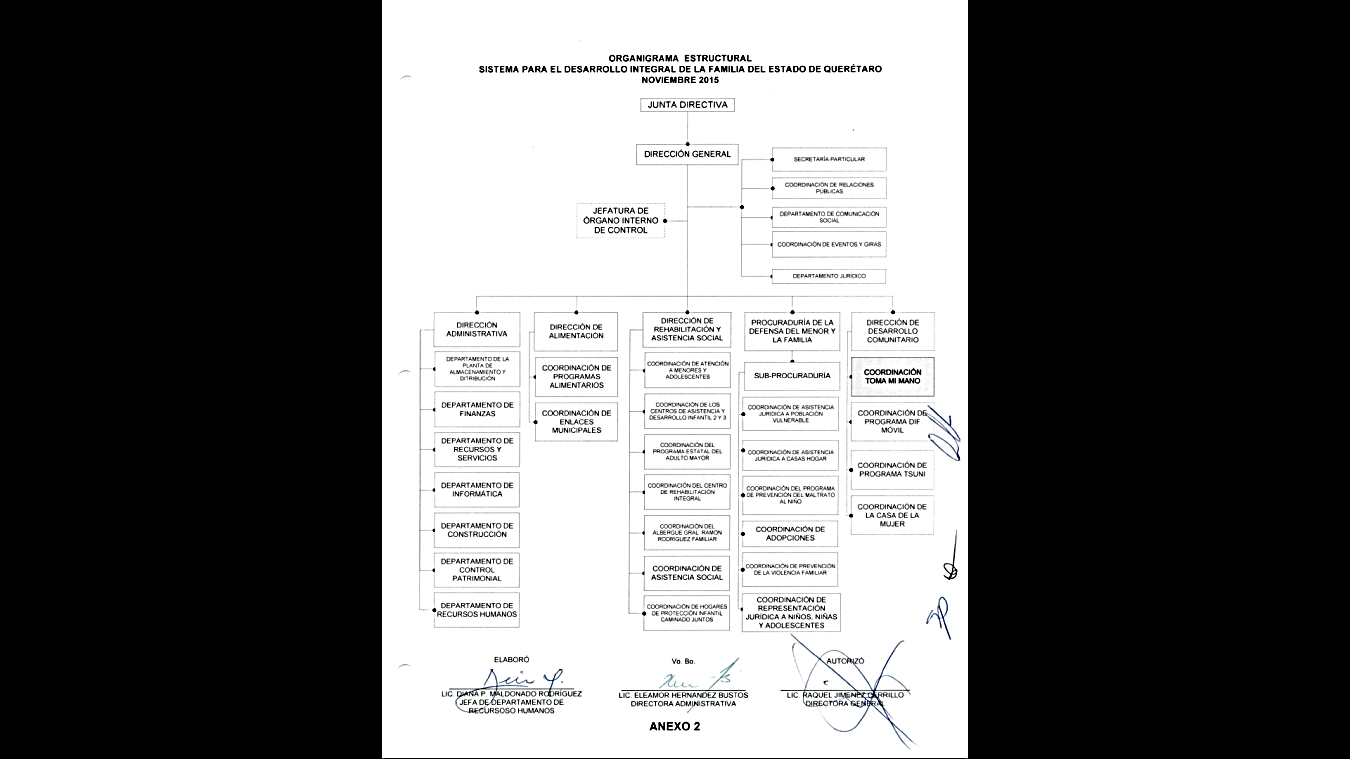 g) Fideicomisos, mandatos y análogos de los cuales es fideicomitente o fiduciario.No aplica5. Bases de Preparación de los Estados Financieros:a) Si se ha observado la normatividad emitida por el CONAC y las disposiciones legales aplicables.A la fecha se ha observado lo estipulado en la Ley General de Contabilidad Gubernamental y la normatividad emitida por la CONAC.b) La normatividad aplicada para el reconocimiento, valuación y revelación de los diferentes rubros de la información financiera, así como las bases de medición utilizadas para la elaboración de los estados financieros; por ejemplo: costo histórico, valor de realización, valor razonable, valor de recuperación o cualquier otro método empleado y los criterios de aplicación de los mismos.Todos los eventos que afectan económicamente en el SEDIF están cuantificados en términos monetarios y se registran al costo histórico. El costo histórico de las operaciones corresponde al monto erogado para su adquisición conforme a la documentación contable original justificativa y comprobatoria, o bien a su valor estimado o de avalúo.c) Postulados básicos.Las bases de preparación de los Estados Financieros del Sistema para el Desarrollo Integral de la Familia del Estado de Querétaro (SEDIF), aplican los Postulados Básicos de sustancia económica, entes públicos, existencia permanente, revelación suficiente, importancia relativa, registro e integración presupuestaria, devengo contable del ingreso, valuación, dualidad económica y consistencia.d) Normatividad supletoria.No se aplica normatividad contable supletoria.e) Para las entidades que por primera vez estén implementando la base devengado de acuerdo a la Ley de Contabilidad, deberán:Ingresos: Los ingresos se reconocen cuando se tiene el derecho de cobro o se devengan de acuerdo a los lineamientos emitidos por el CONAC.
Egresos: Los egresos se encuentran reconocidos al costo histórico en el momento en que se devengan.Plan de implementación:2011: Durante este ejercicio se configuró el nuevo sistema con algunos instrumentos técnicos para llevar a cabo la migración de saldos y dar cumplimiento a la Ley General de Contabilidad Gubernamental. Se adoptó el Plan de Cuentas, el Clasificador por Objeto del Gasto y el Clasificado por Rubro de Ingresos.2012: Al inicio del ejercicio se realizó la reclasificación de los saldos al nuevo sistema con la estructura de la cuentas definida de acuerdo al Plan de Cuentas emitido por la CONAC.2013: Segundo año de implementación del sistema contable presupuestal para dar cumplimiento a la normatividad establecida.2014: Tercer año con ajustes del sistema contable presupuestal para dar cumplimiento a la normatividad establecidaRevelar los cambios en las políticas, la clasificación y medición de las mismas, así como su impacto en la información financiera:En el marco de la Ley General de Contabilidad Gubernamental, el SEDIF realizó la configuración y parametrización en su sistema contable y presupuestal, conforme a las características de estructura, diseño y operación que indica esta Ley. Las adecuaciones consistieron en la adopción de los siguientes instrumentos técnicos: Plan de cuentas, Clasificador por Objeto del Gasto, Clasificador por Rubro de Ingresos y Lista de Cuentas.Es importante destacar la adecuación a los criterios de registro en los siguientes rubros: Ingresos: En materia del Ingreso se adoptó el clasificador por rubro de ingresos así como las etapas presupuestales del ingreso aprobado, modificado, devengado y recaudado. Egresos: En materia de Egresos, se adoptó el clasificador por objeto del gasto emitido por la CONAC. Asimismo se adecuaron los procesos de registro de operaciones para atender los momentos contables del egreso (aprobado, modificado, comprometido, devengado, ejercido y pagado).2015: En materia de Obras públicas se adoptó el sistema de registro de obras en proceso, conforme a la normatividad CONAC.2016: Control, verificación y publicación de activos no circulante del SEDIF como lo señala la CONAC.2017: Durante este ejercicio se configuro en el sistema financiero de la entidad los parámetros para la emisión de Estados Financieros de conformidad a la Ley de Disciplina Financiera de las entidades federativas y los municipios,   y cumplir con la publicación de los mismos en la plataforma de la Entidad.6. Políticas de Contabilidad Significativas:a) Actualización:
Tratando de llevar a  cabo lo indicado por la Ley General de Contabilidad Gubernamental e implementando las  actualizaciones que publica el CONAC.b) Informar sobre la realización de operaciones en el extranjero y de sus efectos en la información financiera gubernamental:
No aplicac) Método de valuación de la inversión en acciones de Compañías subsidiarias no consolidadas y asociadas:
No aplicad) Sistema y método de valuación de inventarios y costo de lo vendido:
Para el Almacén de Productos de consumo y donativos en especie, se utiliza el método de valuación P.E.P.S. Primeras Entradas Primeras Salidas, debido a que las existencias están valuadas a las últimas entradas o sea a los últimos precios a través de esta  método se muestran los costos actuales evitando el rezago de los artículos, motivo por el cual se adopta este.e) Beneficios a empleados:
En proceso de realización, se tiene el estudio actual para la determinación de una provisión para pensiones a largo plazo.f) Provisiones:
En proceso de realización políticas para las cuentas incobrables.g) Reservas:
No aplicah) Cambios en políticas contables y corrección de errores junto con la revelación de los efectos que se tendrá en la información financiera del ente público, ya sea retrospectivos o prospectivos:
Las políticas que se han implementado acabo en el SEDIF apoyan para dar cumplimiento a la Ley General de Contabilidad Gubernamental y a los postulados básicos emitidos por la CONAC.i) Reclasificaciones:
Al momento de la implementación del nuevo sistema financiero, no se observó que se tenía que solicitar desde la cuenta contable el que se indicara el Fondo de Financiamiento, descubriendo con esto que si no lo tenía el sistema no proporciona los datos a nivel balanza por fondo, lo cual nos abrevia trabajo de análisis para entrega de información por cada tipo de recurso, por lo que al principio del ejercicio 2013 Enero se realizaron las reclasificaciones dentro de las mismas cuenta de balance pero realizándose este a nivel de registro sin fondo a su fondo correspondiente, sin que se afecte importe alguno.En este periodo se tiene reclasificaciones referentes a bienes muebles que fueron adquiridos o donados.j) Depuración y cancelación de saldos:
Se realizaron la depuración y cancelación de saldos conforme a la razonabilidad de cada una de las cuentas.7. Posición en Moneda Extranjera y Protección por Riesgo Cambiario:a) Activos en moneda extranjera:
No aplicab) Pasivos en moneda extranjera:
No aplicac) Posición en moneda extranjera:
No aplicad) Tipo de cambio:
No aplicae) Equivalente en moneda nacional:
No aplica8. Reporte Analítico del Activo:a) Vida útil o porcentajes de depreciación, deterioro o amortización utilizados en los diferentes tipos de activos:
En proceso de implementación conforme a la Ley General de Contabilidad Gubernamental, pretendiéndose utilizar el método de Línea Recta, consistente en Costo de Adquisición del Activo depreciable o Amortizable, menos Valor de desecho, entre los años correspondientes a su vida útil o económica.b) Cambios en el porcentaje de depreciación o valor residual de los activos:
No aplicac) Importe de los gastos capitalizados en el ejercicio, tanto financieros como de investigación y desarrollo:
No aplicad) Riegos por tipo de cambio o tipo de interés de las inversiones financieras:
No aplicae) Valor activado en el ejercicio de los bienes construidos por la entidad:
No aplicaf) Otras circunstancias de carácter significativo que afecten el activo, tales como bienes en garantía, señalados en embargos, litigios, títulos de inversiones entregados en garantías, baja significativa del valor de inversiones financieras, etc.:
No aplicag) Desmantelamiento de Activos, procedimientos, implicaciones, efectos contables:
No aplicah) Administración de activos; planeación con el objetivo de que el ente los utilice de manera más efectiva:
No aplicaAdicionalmente, se deben incluir las explicaciones de las principales variaciones en el activo, en cuadros comparativos como sigue:Inversiones en valores:
b) Patrimonio de Organismos descentralizados de Control Presupuestario Indirecto:
No aplicac) Inversiones en empresas de participación mayoritaria:
No aplicad) Inversiones en empresas de participación minoritaria:
No aplicae) Patrimonio de organismos descentralizados de control presupuestario directo, según corresponda:
No aplica9. Fideicomisos, Mandatos y Análogos:a) Por ramo administrativo que los reporta:
No aplicab) Enlistar los de mayor monto de disponibilidad, relacionando aquéllos que conforman el 80% de las disponibilidades:
No aplica10. Reporte de la Recaudación:a) Análisis del comportamiento de la recaudación correspondiente al ente público o cualquier tipo de ingreso, de forma separada los ingresos locales de los federales:NOTA: Los recursos estatales y federales son en razón de aportaciones, transferencias y convenios con gobierno estatal y entidades federales.La recaudación de los recursos propios son en razón de ingresos por ventas de bienes y servicios, rendimientos, donativos en especie y en efectivo.b) Proyección de la recaudación e ingresos en el mediano plazo: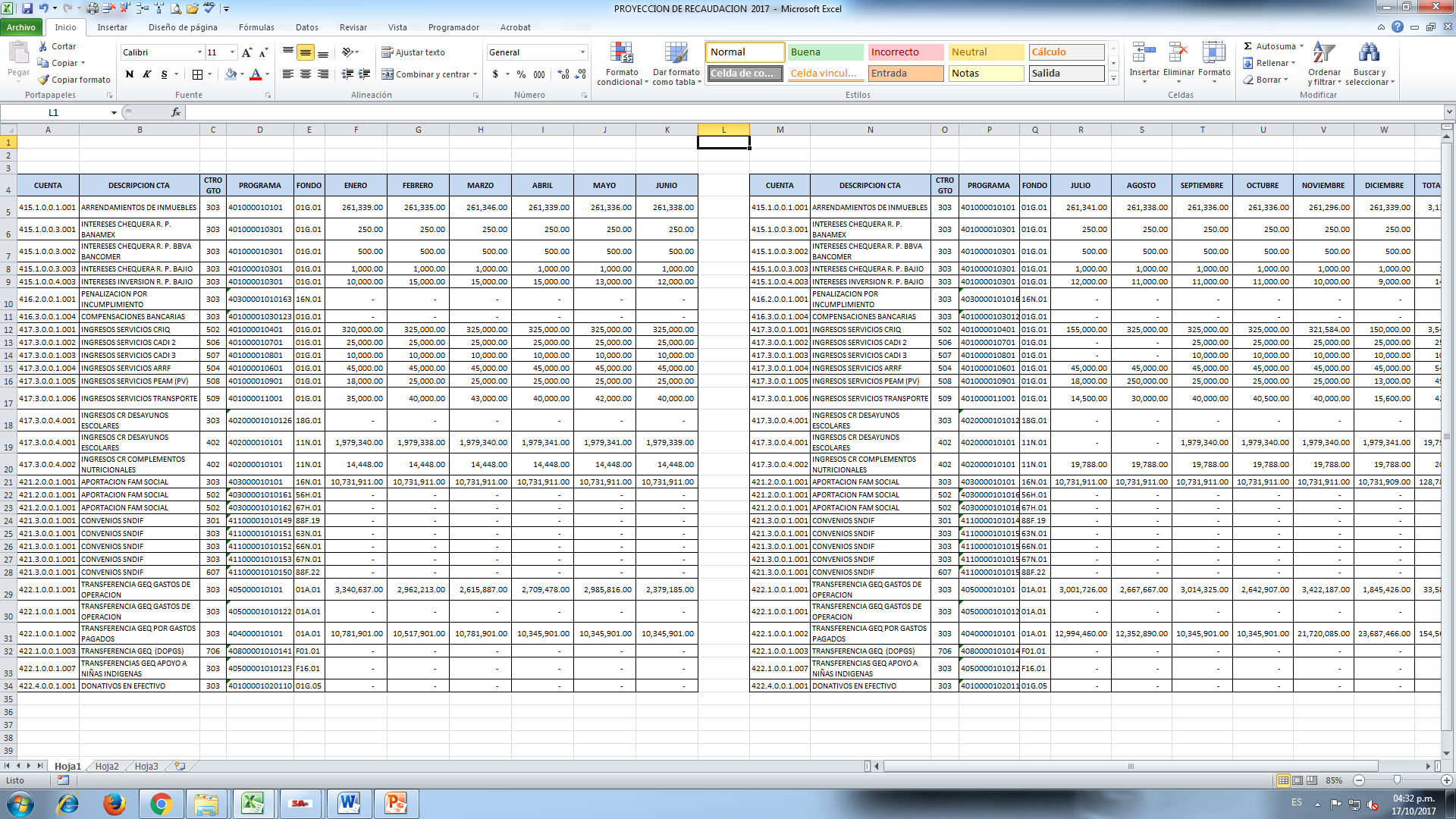 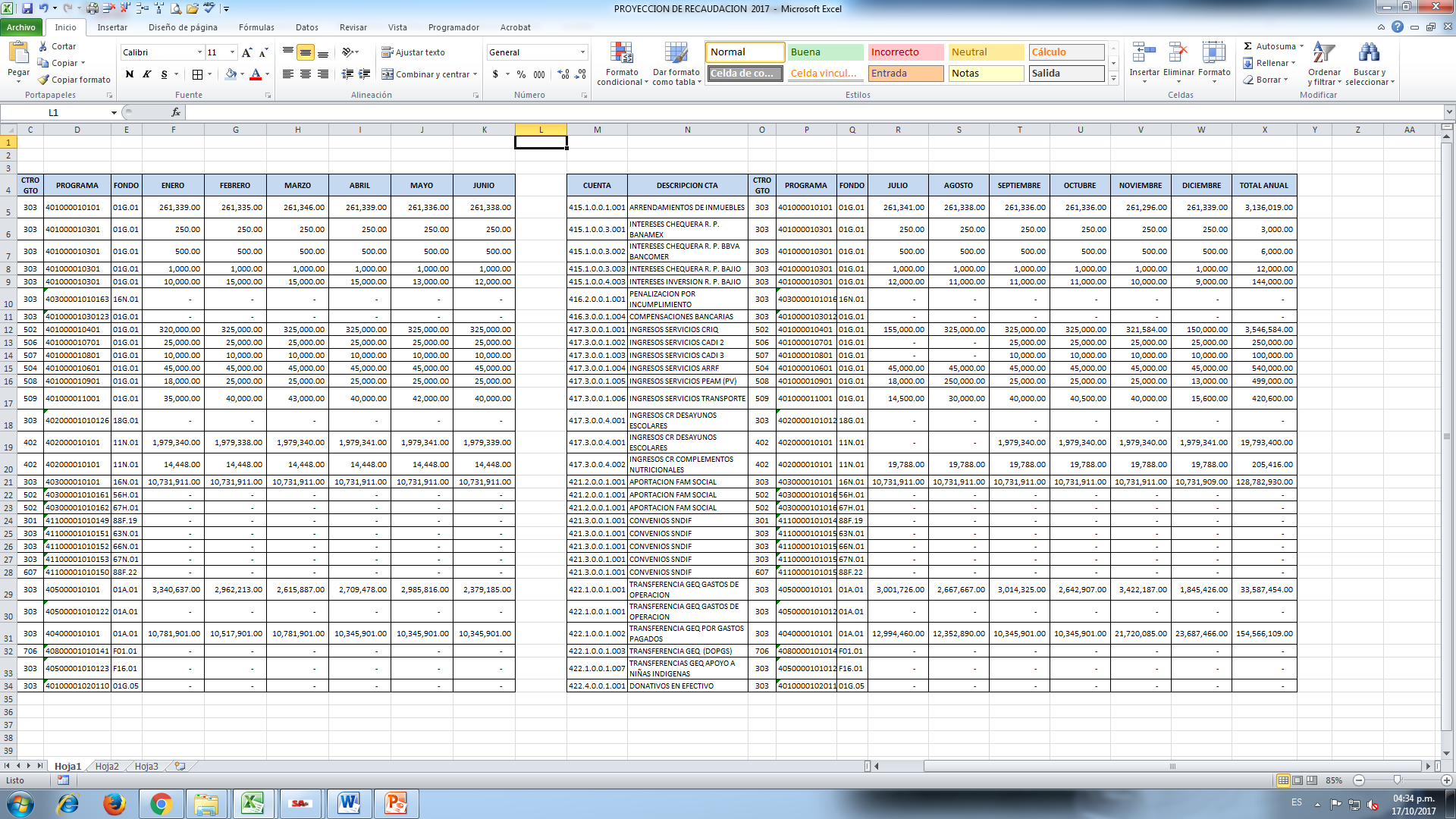 
11. Información sobre la Deuda y el Reporte Analítico de la Deuda:a) Utilizar al menos los siguientes indicadores: Deuda respecto al PIB y deuda respecto a la recaudación tomando, como mínimo, un periodo igual o menor a 5 años. No aplica.b) Información de manera agrupada por tipo de valor gubernamental o instrumento financiero en la que se consideren intereses, comisiones, tasa, perfil de vencimiento y otros gastos de la deuda. No aplica.12. Calificaciones otorgadas:Informar, tanto del ente público como cualquier transacción realizada, que haya sido sujeta a una calificación crediticia:No aplica13. Proceso de Mejora:Se informará de:a) Principales Políticas de control interno:Manual de Políticas de la Dirección Administrativa 2017, así como un estudio de mapeo estructural de procedimientos, funciones y de organización de la institución.b) Medidas de desempeño financiero, metas y alcance:Se continua trabajando en el cambio transcendental que es el proceso de armonización contable, para atender en tiempo y forma el nuevo esquema de la contabilidad gubernamental y generando así los beneficios en materia de información financiera, transparencia y rendición de cuentas.14. Información por Segmentos:No aplica15. Eventos Posteriores al Cierre:No aplica16. Partes Relacionadas:No aplica17. Responsabilidad sobre la presentación razonable de los Estados Financieros:Se observa en los estados financieros de la Entidad                     Lic. Juan Pablo Rangel Contreras    L.A. Eleamor Hernández Bustos          C.P. Ma. Reyna Rojas Teniente                     Director General                               Directora Administrativa                         Jefe Departamento de Finanzas																   FONDOS CON AFECTACIÓN ESPECÍFICA:TIPOMONTOFAM Social 2014Federal0.00 FAM Social 2015Federal0.00 FAM Básica 2013Federal0.00 FAM Básica 2015Federal0.00 FAM Asistencia Social 2016Federal18,005.02 FAFEF 2013Federal0.00 FAM Social 2017Federal19,221.00 Convenio USEBEQ (Escuela tiempo completo)Federal0.00 Convenio SNDIF Comunidad DIFerente para el ejercicio fiscal 2017Federal871.13 Convenio SNDIF Disponible Federal0.00 Convenio SNDIF Disponible Federal0.00 FONDOS CON AFECTACIÓN ESPECÍFICA:TIPOMONTOConvenio SNDIF Subprograma de Infraestructura Rehabilitación y/o Equipamiento de espacios alimentarios para el ejercicio fiscal 2017 "SIREEA 2017"Federal43.22 Convenio SNDIF Disponible Federal0.00 Convenio SNDIF Equipamiento de las unidades básicas de rehabilitación en los municipios de Corregidora y Ezequiel MontesFederal0.00 Convenio SNDIF Equipamiento del centro de asistencia social "Carmelita Ballesteros"Federal1,150,795.14 Convenio SNDIF Disponible Federal0.00 Convenio SNDIF Fortalecimiento de las temáticas preventivos de atención y difusión de derechos para la protección de niñas y niños adolescentes y familias del Estado de Querétaro Federal0.00 Convenio SNDIF Rehabilitación y remodelación de áreas del albergue General Ramón Rodríguez FamiliarFederal0.00 ISN Público (Estatal)Estatal0.00 ISN Empresa (Estatal)Estatal0.00 Recurso G.E.Q.Estatal0.00 Fortalecimiento a la Educación Temprana  y el Desarrollo Infantil 2015Federal0.00 Anticipo de participaciones de libre disposición 2016Estatal15,169.71 Programa de inversión directa GEQ para obra pública participaciones 2017Estatal165.22 TOTAL:1,204,270.44Inversiones Temporales (hasta 3 meses)TIPOMONTOPLAZOFAM Social 2017Federal11,300.00 TOTAL:11,300.00Descripción1 a 90 días91 a 180 días181 a 365 díasMayor a 365 díasMontoCuentas por Cobrar a Corto Plazo9,685,926.15Cuotas de Recuperación de Programas Alimentarios4,850,640.96 25,640.00 59,441.28 398,243.89 5,333,966.13 Cuotas de Recuperación de Servicios del SEDIF2,354.00 2,354.00 Sanción a Proveedores 16,407.2916,407.29 Transferencias del Estado (Subsidio) ISR SUELDOS4,332,613.43 585.30 4,333,198.73 Deudores Diversos por Cobrar a Corto plazo0.00Funcionarios y empleados  (Gastos a comprobar)0.00 0.00 0.00 Ingresos por recuperar a Corto Plazo607,267.58Arrendamiento de Inmuebles143,211.9657,732.6833,426.64372,896.30       607,267.58 Total Derechos a Recibir Efectivo o Equivalentes:9,345,227.64  83,957.98 92,867.92 771,140.1910,293,193.73 Total Derechos a Recibir Bienes o Derechos:                          -                -                              -                              -                           -   DescripciónTipoMonto0.00CONCEPTOMONTO
HISTORICOREVALUACION
2017REVALUACION
ACUMULADA DEPRECIACIÓN
2017DEPRECIACIÓN
ACUMULADABIENES INMUEBLESTerrenos360,366.04 10,989,437.62 75,192,050.16 Edificios404,203.40 0.00 10,291,078.35 TOTAL DE BIENES INMUEBLES:764,569.44 10,989,437.62 85,483,128.51 BIENES MUEBLES.Mobiliario y Equipo de Administración33,038,216.56 1,466,712.14 3,234,346.33 Mobiliario y Equipo Educacional y Recreativo8,205,415.20 400,344.41 856,924.83 Equipo e Instrumental Médico y de Laboratorio18,456,230.971,051,790.18 2,153,113.27 Equipo de Transporte76,314,904.366,021,871.46 15,728,950.08 Maquinaria, Otros Equipo y Herramientas4,571,271.34..78,772.57 136,979.99 Colecciones, Obras de Arte y Objetos Valiosos236,106.3514,546.40 13,538.73 TOTAL DE BIENES MUEBLES:140,822,144.78 9,034,037.16 22,123,853.23 ACTIVOS INTANGIBLESSoftware 1,960,334.49 240,930.33 485,453.43 Derechos Musicales37,120.00 7,424.04 26,602.79 Marcas10,687.44 1,781.76             1,781.76 Licencias337,279.65 57,504.75 245,722.25 TOTAL ACTIVOS INTANGIBLES:2,345,421.58 307,640.88 759,560.23 TOTAL BIENES INMUEBLES Y CONSTRUCCIÓN EN PROCESO, MUEBLES E INTANGIBLES:143,932,135.80 10,989,437.62 85,483,128.51 9,341,678.04 22,883,413.46 CONCEPTOMONTOGarantía para Arrendamiento del Local "D" en la Central de Abastos para el Programa AMA, y del auditorio Josefa Ortiz de Domínguez para evento "Coronación de Reina y Abuelo de Oro 2017"8,300.00Total Otros Activos:8,300.00Descripción1 a 90 días91 a 180 días181 a 365 díasMayor a 365 díasMontoProveedores por Pagar a Corto Plazo540,981.99Proveedores de Bienes y Servicios540,981.99 540,981.99Participaciones y Aportaciones para pagar a Corto Plazo1,168,173.84Convenios SNDIF (Entero de intereses recurso no ejercidos)1,168,173.841,168,173.84Retenciones y Contribuciones por Pagar a Corto Plazo4,878,393.40Retención de Impuesto Federal4,495,300.614,495,300.61Retención de Impuesto Estatal383,092.79383,092.79Otras cuentas por pagar a Corto Plazo0.00Transferencias Otorgadas por Pagar a Corto Plazo10,000.00Instituciones de beneficencia y Sujetos Vulnerables10,000.00 10,000.00Total Cuenta por Pagar a Corto Plazo:6,597,549.230.000.000.006,597,549.23Ingresos Cobrados por Adelantado a Corto Plazo0.00Total Pasivos Diferidos a Corto Plazo:0.00 0.00 0.00 0.00 0.00Fondos en Garantía a Corto Plazo360,130.00Depósitos en Garantía por Arrendamiento de Inmuebles359.00359,771.00 360,130.00 Total Fondos y Bienes de Terceros en Garantía y/o Administración:359.00 0.00 0.00 359,771.00 360,130.00DescripciónTipo Parcial  Monto INGRESOS DE GESTIÓNDerechos8,785.47 Derechos por Prestación de ServicioIngresos Derechos Prestación Servicios8,785.47 Venta Bases LicitaciónRecurso Propio8,785.47 Productos de Tipo Corriente:82,898.71 Productos Derivados del Uso y Aprovechamiento de BienesArrendamientos:453,921.68 Arrendamientos de InmueblesRecurso Propio446,643.12 Intereses por ArrendamientoRecurso Propio7,278.56 Intereses en Chequeras e Inversiones:-371,022.97 Intereses generados en chequerasRecurso Propio16,533.75 Intereses generados en inversionesRecurso Propio17,738.88 Intereses generados en chequeras de Fondos de afectación especificaRecurso Estatal-23,640.08 Intereses generados en chequeras de Fondos de afectación especificaRecurso Federal-381,655.52 Aprovechamientos de Tipo Corriente-165,528.60 MultasMULTAS Y PENALIZACIONES-165,528.60 Penalización por IncumplimientoRecurso Federal-165,528.78 Compensaciones BancariasRecurso Propio0.18 DescripciónTipo Parcial  Monto Ingresos por Ventas de Bienes y Servicios:3,969,896.00 Ingresos por Venta de Bienes y Servicios de Organismos DescentralizadosIngresos Programas SEDIFRecurso Propio254,101.00       3,969,896.00 Ingresos por Cuotas de Recuperación de Programas Alimentarios (Desayunos Escolares y Complementos Nutricionales)Recurso Propio3,715,795.00 Participaciones y Aportaciones9,581,934.05 AportacionesAportaciones Fondos      9,581,934.05 Aportaciones FAM Social 2017Recurso Federal10,700,034.22 Convenios SNDIFRecurso Federal-1,118,100.17 Transferencias, Asignaciones, Subsidios y Otras ayudas:30,093,952.93 Transferencias Internas y Asignaciones al Sector PúblicoTransferencias, Asignaciones y Subsidios    26,149,506.87 Transferencias de GEQ por gastos pagadosRecurso Estatal26,149,506.87 Ayudas Sociales:      3,944,446.06 Donativos en EfectivoRecurso Propio1,578,252.79 Donativos en EspecieRecurso Propio2,366,193.27 OTROS INGRESOS Y BENEFICIOS11,487.56 Otros Ingresos y Beneficios VariosOtros Ingresos y Beneficios Varios por:            11,487.56 Diferencias diversas en transaccionesRecurso Propio0.31 Diferencias diversas en transaccionesRecurso Federal1.25 Reintegros a Cargo de EmpleadosRecurso Propio8,950.00 Reintegro BecasRecurso Propio2,536.00  TOTAL DE INGRESOS :      43,583,426.12 DescripciónTipo Parcial  Monto GASTOS Y OTRAS PERDIDASMateriales y SuministrosAlimentos y Utensilios24,698,710.54 PRODUCTOS ALIMENTICIOS24,598,110.12 INSUMOS DE ALIMENTOS DEL PERSONAL EN LAS INSTALACIONES para Ofna Dir Administrativa Insumos Alimenticios, Planta Almacenamiento y Distribución Agua, Depto. Finanzas insumos, Depto. Recursos y Servicios Agua, Depto. Construcción Agua, Depto. Control Patrimonial Insumos, Coord del Albergue Ramón Rodríguez familiar bocadillos curso de capacitación, Hogar Protección Infantil Caminando Juntos servicio de café, agua y galletas para reuniones y Ofna Dir Desarrollo Comunitario insumos de café y agua.Recurso Propio                30,951.11INSUMOS DE ALIMENTOS PARA ACTIVIDADES EXTRAORDINARIAS SEDIF Para Secretaria Particular servicio de café para reuniones, Coord Eventos y Giras insumos, Ofna Dir Administrativa insumos, Depto. Recursos y Servicios refresco, Coord Programas Alimentarios insumos para reuniones de Orientación Alimentaria, Coord Atención a Menores y Adolescentes servicio de café para reuniones y compra de dulces para aguinaldos de posadas, Ofna Procuraduría refresco, Ofna Sub-Procuraduría servicio de café, Coord Prevención del Maltrato al Menor insumos niños institucionalizados, Coord Asesoría Jurídica a Población Vulnerable servicio de café, Coord Asesoría Jurídica a Casas Hogar servicio de café, Coord Adopciones servicio de café para clausura escuela de padres y Coord Programa Soluciones DIFerentes insumos para capacitación regional de grupos de desarrollo y enlaces municipales.Recurso Propio                21,752.65INSUMOS ALIMENTICIOS PROGRAMAS INSTITUCIONALES SEDIF Para la preparación de alimentos de Coord Atención a Menores y Adolescentes de nov, dic y ene, Coord del Albergue Ramón Rodríguez familiar de nov y dic, Centro Asistencia y desarrollo Infantil No. 2 de nov, dic y ene, Centro Asistencia y desarrollo Infantil No. 3 de nov, dic y ene, Coord Programa Estatal del Adulto Mayor de nov y dic, Hogar Protección Infantil Caminando Juntos de dic y ene. Recurso Propio             598,348.56INSUMOS ALIMENTICIOS PROG INSTITUCIONALES NACIONALES Para Coord Programas Alimentarios insumos perecederos de oct, nov y dic..Recurso Propio          6,008,171.50INSUMOS ALIMENTICIOS PROG INSTITUCIONALES NACIONALES Para Coord Programas Alimentarios insumos para desayunos escolares y complementos nutricionales de oct, nov y dic.FAM Social 2017        17,938,886.30UTENSILIOS Y ACCESORIOS PARA ALIMENTACION100,600.42 UTENSILIOS PARA PROG. INSTITUCIONALES DEL SEDIF para el Hogar Protección Infantil Caminando Juntos CAS "Carmelita Ballesteros" Utensilios de cocina, charolas,  cacerolas, estantes y cuchillosSNDIF 2017                99,075.60 MATERIALES Y ACCESORIOS PARA MANEJO DE ALIMENTOS Para Hogar Protección Infantil Caminando Juntos material desechable.Recurso Propio                     607.49 MATERIALES Y ACCESORIOS PARA MANEJO DE ALIMENTOS Para Hogar Protección Infantil Caminando Juntos termómetros para alimentos..SNDIF 2017                     917.33 Descripción20172016Efectivo8,000.00 14,000.00 Efectivo en Bancos - Tesorería5,733,222.00 3,605,031.34 Inversiones temporales (hasta 3 meses)6,500,000.00 6,400,000.00 Fondos con afectación específica1,204,270.44 1,026,323.55 Depósitos de fondos de terceros y otros375,208.17 378,647.25 Total de Efectivo y Equivalentes:13,820,700.6111,424,002.14NOMBREIMPORTEFONDOCONCEPTOMUEBLES DE OFICINA Y ESTANTERIA           75,400.00 01G.01Recepción Modular /  "CAS Carmelita Ballesteros"              4,176.00 01G.01Silla Ejecutiva /  "CAS Carmelita Ballesteros"              4,176.00 01G.01Silla Ejecutiva /  "CAS Carmelita Ballesteros"              4,176.00 01G.01Silla Ejecutiva /  "CAS Carmelita Ballesteros"              4,176.00 01G.01Silla Ejecutiva /  "CAS Carmelita Ballesteros"              4,176.00 01G.01Silla Ejecutiva /  "CAS Carmelita Ballesteros"              4,176.00 01G.01Silla Ejecutiva /  "CAS Carmelita Ballesteros"              4,176.00 01G.01Silla Ejecutiva /  "CAS Carmelita Ballesteros"              4,176.00 01G.01Silla Ejecutiva /  "CAS Carmelita Ballesteros"TOTAL:          108,808.00 MUEBLES           38,278.84 67N.01Sala de Espera /  "CAS Carmelita Ballesteros"           38,278.84 67N.01Sala de Espera /  "CAS Carmelita Ballesteros"              7,748.80 67N.01Banca Metálica /  "CAS Carmelita Ballesteros"              7,748.80 67N.01Banca Metálica /  "CAS Carmelita Ballesteros"              7,748.80 67N.01Banca Metálica /  "CAS Carmelita Ballesteros"              7,748.80 67N.01Banca Metálica /  "CAS Carmelita Ballesteros"           10,440.00 67N.01Mesa para Convivencia /  "CAS Carmelita Ballesteros"              7,540.00 67N.01Gabinete /  "CAS Carmelita Ballesteros"TOTAL:          125,532.88 EQUIPO DE COMPUTO              8,612.83 01A.01Equipo de Computo LENOVO / Secretaria Particular           14,987.20 01A.02Equipo de Computo LENOVO / CRIQ           10,068.80 11N.01Equipo de Computo AIO HP / Coordinación de Asesoría Jurídica a Población Vulnerable           10,068.80 11N.01Equipo de Computo AIO HP / Coordinación de Asesoría Jurídica a Población VulnerableTOTAL:            43,737.63 OTROS MOBILIARIOS Y EQUIPOS DE ADMINISTRACION              4,408.00 01G.01Bafle Portátil / Coordinación de Eventos y Giras           14,200.00 01A.02Bascula Médica / CRIQ              3,999.68 01A.02Silla para Ducha / CRIQ              3,999.68 01A.02Silla para Ducha / CRIQ           11,136.00 01G.01Purificador de Agua / Coordinación del Albergue Ramón Rodríguez Familiar              4,910.28 01G.01Mesa Picolo / "CAS Carmelita Ballesteros"           11,716.00 01G.01Reloj Checador / "CAS Carmelita Ballesteros"           16,936.00 67N.01Filtro de Agua / "CAS Carmelita Ballesteros"              6,043.60 01G.01Fuente Decorativa / "CAS Carmelita Ballesteros"              6,043.60 01G.01Fuente Decorativa / "CAS Carmelita Ballesteros"              8,688.40 67N.01Cesto para Basura / "CAS Carmelita Ballesteros"              8,688.40 67N.01Cesto para Basura / "CAS Carmelita Ballesteros"              8,688.40 67N.01Cesto para Basura / "CAS Carmelita Ballesteros"              8,688.40 67N.01Cesto para Basura / "CAS Carmelita Ballesteros"NOMBREIMPORTEFONDOCONCEPTO8,995.80 67N.01Contenedor para Basura / "CAS Carmelita Ballesteros"8,995.80 67N.01Contenedor para Basura / "CAS Carmelita Ballesteros"5,413.72 67N.01Carro de Servicio para Lavandería / "CAS Carmelita Ballesteros"5,413.72 67N.01Carro de Servicio para Lavandería / "CAS Carmelita Ballesteros"5,413.72 67N.01Carro de Servicio para Lavandería / "CAS Carmelita Ballesteros"5,413.72 67N.01Carro de Servicio para Lavandería / "CAS Carmelita Ballesteros"5,413.72 67N.01Carro de Servicio para Lavandería / "CAS Carmelita Ballesteros"5,672.40 67N.01Mesa para Exteriores / "CAS Carmelita Ballesteros"5,672.40 67N.01Mesa para Exteriores / "CAS Carmelita Ballesteros"5,672.40 67N.01Mesa para Exteriores / "CAS Carmelita Ballesteros"5,672.40 67N.01Mesa para Exteriores / "CAS Carmelita Ballesteros"3,822.43 67N.01Carro de Servicio para Intendencia / "CAS Carmelita Ballesteros"3,822.43 67N.01Carro de Servicio para Intendencia / "CAS Carmelita Ballesteros"3,822.43 67N.01Carro de Servicio para Intendencia / "CAS Carmelita Ballesteros"3,822.43 67N.01Carro de Servicio para Intendencia / "CAS Carmelita Ballesteros"52,200.00 67N.01Barra de Servicio para Cocina/ "CAS Carmelita Ballesteros"TOTAL:  253,385.96 EQUIPOS Y APARATOS AUDIOVISUALES8,004.00 67N.01Teatro en Casa / "CAS Carmelita Ballesteros"TOTAL: 8,004.00 APARATOS DEPORTIVOS3,132.00 01G.01Bicicleta Rodada 26 / "CAS Carmelita Ballesteros"3,132.00 01G.01Bicicleta Rodada 26 / "CAS Carmelita Ballesteros"3,132.00 01G.01Bicicleta Rodada 26 / "CAS Carmelita Ballesteros"3,132.00 01G.01Bicicleta Rodada 26 / "CAS Carmelita Ballesteros"3,132.00 01G.01Bicicleta Rodada 26 / "CAS Carmelita Ballesteros"3,132.00 01G.01Bicicleta Rodada 26 / "CAS Carmelita Ballesteros"3,132.00 01G.01Bicicleta Rodada 26 / "CAS Carmelita Ballesteros"3,132.00 01G.01Bicicleta Rodada 26 / "CAS Carmelita Ballesteros"3,132.00 01G.01Bicicleta Rodada 26 / "CAS Carmelita Ballesteros"3,132.00 01G.01Bicicleta Rodada 26 / "CAS Carmelita Ballesteros"3,132.00 01G.01Bicicleta Rodada 26 / "CAS Carmelita Ballesteros"3,132.00 01G.01Bicicleta Rodada 26 / "CAS Carmelita Ballesteros"3,132.00 01G.01Bicicleta Rodada 26 / "CAS Carmelita Ballesteros"3,132.00 01G.01Bicicleta Rodada 26 / "CAS Carmelita Ballesteros"3,132.00 01G.01Bicicleta Rodada 26 / "CAS Carmelita Ballesteros"TOTAL: 46,980.00 EQUIPO RECREATIVO Y EDUCACIONAL8,584.00 11N.01Árbol de Navidad / "CAS Carmelita Ballesteros"10,476.54 67N.01Futbolito/ "CAS Carmelita Ballesteros"10,476.54 67N.01Futbolito/ "CAS Carmelita Ballesteros"TOTAL: 29,537.08 NOMBREIMPORTEFONDOCONCEPTOAUTOMOVILES Y EQ TERRESTRE         307,769.99 11N.01Camioneta Nissan Modelo 2018 / Coordinación de Programas Alimentarios         307,769.99 11N.01Camioneta Nissan Modelo 2018 / Coordinación de Programas Alimentarios         307,769.99 11N.01Camioneta Nissan Modelo 2018 / Coordinación de Programas Alimentarios         307,769.99 11N.01Camioneta Nissan Modelo 2018 / Coordinación de Programas Alimentarios         307,769.99 11N.01Camioneta Nissan Modelo 2018 / Coordinación de Programas Alimentarios         307,769.99 11N.01Camioneta Nissan Modelo 2018 / Coordinación de Programas Alimentarios         307,769.99 11N.01Camioneta Nissan Modelo 2018 / Coordinación de Programas Alimentarios         307,769.99 11N.01Camioneta Nissan Modelo 2018 / Coordinación de Programas AlimentariosTOTAL:       2,462,159.92 EQUIPO DE SEGURIDAD           23,176.80 67N.01Traje Brigadista / "CAS Carmelita Ballesteros"           23,176.80 67N.01Traje Brigadista / "CAS Carmelita Ballesteros"           23,176.80 67N.01Traje Brigadista / "CAS Carmelita Ballesteros"           23,176.80 67N.01Traje Brigadista / "CAS Carmelita Ballesteros"           23,176.80 67N.01Traje Brigadista / "CAS Carmelita Ballesteros"           23,176.80 67N.01Traje Brigadista / "CAS Carmelita Ballesteros"TOTAL:          139,060.80 MAQ Y EQ INDUSTRIAL           17,400.00 01G.01Compresor para Unidad Dental / "CAS Carmelita Ballesteros"TOTAL:            17,400.00 SIST DE AIRE ACONDICIONADO Y DE CALEFACCION              4,709.37 67N.01Sistema Purificador de Aire / "CAS Carmelita Ballesteros"              4,709.37 67N.01Sistema Purificador de Aire / "CAS Carmelita Ballesteros"TOTAL:               9,418.74 EQ DE COMUNICACIÓN Y TELECOMUNICACION           11,116.51 01A.01Transceiver Module / "CAS Carmelita Ballesteros"           11,116.51 01A.01Transceiver Module / "CAS Carmelita Ballesteros"           65,105.37 01A.01Cisco Switch / "CAS Carmelita Ballesteros"              7,011.36 01A.01Panel (24) / "CAS Carmelita Ballesteros"           59,019.01 01A.01Conmutador IP/ "CAS Carmelita Ballesteros"              3,425.21 01A.01Teléfono Secretarial / "CAS Carmelita Ballesteros"TOTAL:          156,793.97 SOFTWARE              3,468.40 01G.01Software Office 365 / CRIQTOTAL:               3,468.40 LICENCIAS INFORMATICAS              4,048.40 11N.01Licencia de Office / Coordinación de Asesoría Jurídica a Población Vulnerable              4,048.40 11N.01Licencia de Office / Coordinación de Asesoría Jurídica a Población VulnerableTOTAL:               8,096.80 TOTAL ADQUISICIONES:      3,412,384.18 FONDONOMBRE DE FONDOIMPORTE01G.01Recursos Propios SEDIF220,913.88  01A.01 Recursos Subsidio GEQ165,406.80  67N.01 Equipamiento del Centro de Asistencia Social "Carmelita Ballesteros"489,898.62  01A.02 Remanentes Recursos Subsidio GEQ37,186.56  11N.01 Cuotas de Recuperación. Ejercicio 20172,498,978.32 DescripciónDiciembreDiciembreDescripción20172016Ahorro /Desahorro antes de rubros Extraordinarios-9,065,733.90-2,096,228.05Movimientos de partidas (o rubros) que no afectan al efectivo   Depreciación789,713.02741,392.25   Amortización25,352.4022,994.56   Incrementos en las provisiones   Incremento en inversiones producido por   revaluación   Ganancia/pérdida en venta de propiedad, planta y equipo   Incrementos en cuentas por cobrar Partidas extraordinarias   (Otros Gastos Varios - Diferencias diversas)0.231.60   (Inversión Pública no Capitalizable)0.000.001 Ingresos Presupuestarios384,980,486.652 Más ingresos contables no presupuestarios144.68 Incremento por variación de inventariosDisminución del exceso de estimaciones por pérdida o deterioro u obsolescenciaDisminución del exceso de provisionesOtros ingresos y beneficios variosOtros ingresos contables no presupuestarios144.68 3 Menos ingresos presupuestarios no contables0.00 Productos de capitalAprovechamientos capitalIngresos derivados de financiamientosOtros ingresos presupuestarios no contables4 Ingresos Contables (4 = 1 + 2 - 3)384,980,631.33 1 Total de egresos (presupuestarios)377,100,963.682 Menos egresos presupuestarios no contables14,139,680.35 Mobiliario y equipo de administración2,521,682.68Mobiliario y equipo educacional y recreativo550,466.94Equipo e instrumental médico y de laboratorio325,838.03Vehículos y equipo de transporte2,462,159.92Equipo de defensa y seguridad139,060.80Maquinaria, otros equipos y herramientas623,148.59Bienes artísticos, culturales y científicos35,941.12Activos biológicosBienes inmueblesActivos intangiblesSoftware89,607.22Obra pública en bienes propiosAnticipo a contratistasEstimaciones de obra OctAcciones y participaciones de capitalCompra de títulos y valoresInversiones en fideicomisos, mandatos y otras análogosProvisiones para contingencias y otras erogaciones especialesAmortización de la deuda públicaAdeudos de ejercicios fiscales anteriores (ADEFAS)Otros Egresos Presupuestales No ContablesEntradas de almacén (Entradas de almacén)7,391,775.053 Más gastos contables no presupuestales16,198,240.22 Estimaciones, depreciaciones, deterioros, obsolescencia y amortizaciones9,349,745.49ProvisionesDisminución de inventariosAumento por insuficiencia de estimaciones por pérdida o deterioro u obsolescenciaAumento por insuficiencia de provisionesOtros Gastos75,802.88Otros Gastos Contables No Presupuestales (torneo de golf)25,333.32Otros Gastos Contables No Presupuestales (Salidas de almacén)6,747,358.534 Total de Gasto Contable (4 = 1 - 2 + 3)379,159,523.6 TIPOMONTOValores en CustodiaInstrumentos de Crédito Prestados a Formadores de MercadoInstrumentos de Crédito Recibidos en Garantía de los Formadores de MercadoTIPOMONTOTASAVENCIMIENTOAutorización para la Emisión de Bonos, Títulos y Valores de la Deuda Pública InternaAutorización para la Emisión de Bonos, Títulos y Valores de la Deuda Pública ExternaSuscripción de Contratos de Préstamos y Otras Obligaciones de la Deuda Pública InternaSuscripción de Contratos de Préstamos y Otras Obligaciones de la Deuda Pública ExternaTIPOMONTOTASAVENCIMIENTOAvales AutorizadosFianzas y Garantías Recibidas por Deudas a CobrarFianzas Otorgadas para Respaldar Obligaciones no Fiscales del GobiernoTIPOMONTODemanda Judicial en Proceso de ResoluciónDemandas Civiles Arrendamientos         374,614.10 TIPOMONTOVENCIMIENTOContratos para Inversión Mediante Proyectos para Prestación de Servicios (PPS) y SimilaresTIPOMONTOVENCIMIENTOBienes Bajo Contrato en Concesión0.00 Bienes Bajo Contrato en Comodato7,074,338.00 TIPOMONTOOBSERVACIÓNBienes Arqueológicos MueblesBienes Arqueológicos InmueblesBienes Arqueológicos Restos Humanos, de la Flora y de la FaunaBienes Artísticos MueblesBienes Artísticos InmueblesBienes Históricos MueblesBienes Históricos InmueblesBienes Históricos Documentos y ExpedientesBienes Históricos ColeccionesTIPOMONTOOBSERVACIÓNControl y SeguimientoMONTOOBSERVACIÓNLey de Ingresos Estimada345,592,512.00 Ley de Ingresos por Ejecutar-0.09 Modificaciones a la Ley de Ingresos Estimada39,387,974.74 Ley de Ingresos Devengada-5,156,527.84 Ley de Ingresos Recaudada-379,823,958.81 TOTAL:0.00 MONTOOBSERVACIÓNPresupuesto de Egresos Aprobado-345,592,512.00 Presupuesto de Egresos por Ejercer17,878,708.86 Modificaciones al Presupuesto de Egresos Aprobado-49,387,160.70 Presupuesto de Egresos Comprometido0.16 Presupuesto de Egresos Devengado130,788.27 Presupuesto de Egresos Ejercido0.00 Presupuesto de Egresos Pagado376,970,175.41 TOTAL:0.00 No. CUENTA
 CONTABLEMANEJO DE CHEQUERAFONDOCUENTA DEINSTITUCION INSTRUMENTO IMPORTE ALIMPORTE ALNo. CUENTA
 CONTABLEMANEJO DE CHEQUERAFONDOCHEQUESBANCARIAFINANCIERO31-dic-1730-nov-17111.4.1.1.4.001RECURSO PROPIOS 01G.015033DEL BAJIO MESA DE DINERO 0.001,000,000.00111.4.1.1.2.003RECURSOS SUBSIDIO GEQ 201501A.014996BANAMEX MESA DE DINERO 1,000,000.004,500,000.00111.4.1.1.4.001RECURSOS PROPIOS SEDIF (EJECUCION PTO)                                                                                                                                                                                                                         11N.017424BANAMEX MESA DE DINERO 4,500,000.0010,500,000.00111.4.1.1.4.006DONATIVOS CMIC01G.017282DEL BAJIO MESA DE DINERO 1,000,000.001,500,000.00INVERSIONES DE RECURSOS PROPIOS:INVERSIONES DE RECURSOS PROPIOS:INVERSIONES DE RECURSOS PROPIOS:6,500,000.0017,500,000.00111.4.1.2.4.004RECURSOS FAM SOCIAL 201716N.017553DEL BAJÍOMESA DE DINERO0.0011,300,000.00INVERSIONES DE RECURSOS ETIQUETADOS:INVERSIONES DE RECURSOS ETIQUETADOS:INVERSIONES DE RECURSOS ETIQUETADOS:0.0011,300,000.00TOTAL INVERSION:TOTAL INVERSION:6,500,000.0028,800,000.00DESCRIPCIONFONDORECAUDADORECURSOS PROPIOS SEDIF01G.0117,382,355.97RECURSOS CUOTAS PROGRAMAS ALIMENTARIOS01G.02300.52ESCUELAS DE TIEMPO COMPLETO APORTACIÓN MUNICIPIOS01G.04113.04RECURSOS PROPIOS DONATIVOS CMIC 2% AL MILLAR01G.051,593,042.69CUOTAS DE RECUPERACION. EJERCICIO 201711N.0133,494,323.46CUOTAS DE RECUPERACION. EJERCICIO 201516G.01357.93CUOTAS DE RECUPERACION. EJERCICIO 201618G.01145,710.62TOTAL RECURSO PROPIO:TOTAL RECURSO PROPIO:    52,616,204.23 DESCRIPCIONFONDORECAUDADORECURSOS SUBSIDIO GEQ01A.01189,655,919.74REMANENTES RECUSOS SUBSIDIO GEQ01A.0210,405.39PROGRAMA DE INVERSION DIRECTAS (GEQ) P/OBRA PUBLICA PARTICIPACIONES 2017F01.01816,659.91Excedentes de Ingresos propios 2017E70.011,404,676.37TOTAL RECURSO ESTATAL:TOTAL RECURSO ESTATAL:  191,887,661.41 DESCRIPCIONFONDORECAUDADOFAM SOCIAL. Ejercicio 201716N.01129,096,684.00FAM Básica. Ejercicio 201451H.0166.52FAM SOCIAL. Ejercicio 201556H.0132,338.02PROGRAMA DE DESARROLLO COMUNITARIO "COMUNIDAD DIFERENTE" SUBPROGRAMA COMUNIDAD DIFERENTE PARA EL EJERCICIO FISCAL 201763N.011,615,860.00PROG DESARROLLO COMUNITARIO "COMUNIDAD DIFERENTE" SUBPROG REHAB Y EQUIPAM ESPACIOS ALIMENTARIOS 201766N.011,005,905.57FAM SOCIAL. Ejercicio 201667H.01683,526.85EQUIPAMIENTO DEL CENTRO DE ASISTENCIA SOCIAL "CARMELITA BALLESTEROS"67N.012,885,712.21RAMO 12 CONV DE COLABORACION SNDIF "REHAB. DE ESPACIOS E INFRA. PARA FORTALECER LOS SERVICIOS QUE BRINDAN EL HPI C. J. DEL SEDIF"88F.190.00TOTAL RECURSO FEDERAL:TOTAL RECURSO FEDERAL:  135,320,093.17 RECURSOS ENERO - DICIEMBRE 2017:379,823,958.81